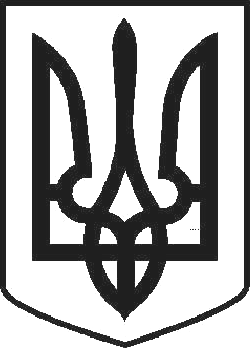 УКРАЇНАЧОРТКІВСЬКА МІСЬКА  РАДА ТРИДЦЯТЬ ДЕВ’ЯТА СЕСІЯ СЬОМОГО СКЛИКАННЯРІШЕННЯвід  24 травня 2018 року	№ 1068м. ЧортківПро внесення змін в рішення міської ради№ 895 “Про затвердження підтримки та стимулювання створення ефективних об’єднань співвласників багатоквартирних будинків міста Чорткова на 2018-2020 рр.»З метою створення сприятливих  умов для активного розвитку об’єднань співвласників багатоквартирних будинків та їх асоціацій у м. Чорткові, керуючись статтею 26 Закону України «Про місцеве самоврядування в Україні», міська радаВИРІШИЛА:Внести зміни в Програму підтримки та стимулювання створення ефективних об’єднань співвласників багатоквартирних будинків міста Чорткова на 2018-2020 рр., а саме в п.6 Додатку 2 «Перелік документів, які необхідно додати до «Заявки на співфінансування»: замінити вимогу 80% підписів домогосподарств на 70 %, в зв’язку з великою кількістю відсутності жителів у квартирах.Копію рішення направити  відділу житлово-комунального господарства, благоустрою та інфраструктури, відділу бухгалтерського обліку і звітності міської ради.Контроль за виконанням даного рішення покласти на постійну депутатську комісію з питань житлово-комунального господарства, транспорту і зв’язку.Міський голова	Володимир ШМАТЬКО